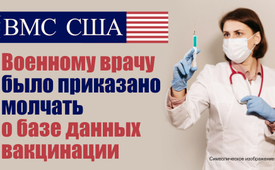 ВМС США: военному врачу было приказано молчать о базе данных вакцинации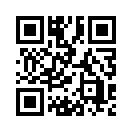 Недобросовестность и отсутствие компромиссов в отношении вакцинации против ковида в ВМС США были разоблачены благодаря смелости женщины-военного врача.Высокопоставленному военному врачу ВМС США пришлось давать показания в суде. Когда подполковника доктора Терезу Лонг спросили о базе данных медицинской эпидемиологии Министерства обороны (DMED), она ответила:

"Мне было приказано не отвечать на этот вопрос".

Судебное дело, по которому доктор Лонг давала показания, касалось отказа от вакцинации офицера военно-морского флота. Она поясняет, что вакцинация у военнослужащих приводит к демиелинизации [поражению нервных клеток], то есть к потере жировой прослойки, окружающей нервные клетки, что приводит к дегенеративным, токсическим или воспалительным процессам и дефициту витаминов В6 и В12. Она сделала этот вывод в сотрудничестве с доктором Питом Чемберсом, хирургом "зеленых беретов". 
Когда суд спросил, почему эти данные так важны, и почему их следует скрывать, доктор Лонг чуть не разрыдалась, нарушив молчание о побочных эффектах антиковидной вакцины. Она сообщила, что к ней постоянно обращаются люди, пострадавшие от вакцинации против ковида. Она видит, как жизни ее солдат разрушаются из-за вакцины, и никто из командного состава не обсуждает с ней ее опасения. Она также утверждает, что давление, связанное с необходимостью делать прививки против ковида, привело, по крайней мере, к двум известным ей случаям самоубийства. 75-80% военнослужащих заболели ковидом, несмотря на двойную вакцинацию: среди невакцинированных уровень заражения составил всего 15%. Доктор Стюарт Танкерсли, хирург ВВС, который недавно вышел в отставку в звании полковника, также свидетельствовал, что он никогда еще не сталкивался с ситуацией, подобной ковидной: отсутствие диалога и подавление научного диалога являются устрашающими. По словам Танкерсли, вакцинация против ковида наносит вред из-за липидной наночастицы, которая необходима для предотвращения быстрого разрушения РНК в вакцинах при их транспортировке. Комбинация из липидных наночастиц и РНК обходит иммунную систему организма и вызывает воспаления. Это может привести к нарушению естественного иммунитета организма. Заявления врачей были сделаны еще до того, как судья Мерридей вынес решение отклонить ходатайство Министерства обороны об увольнении офицера, имя которого не называется. В ходе слушаний вышестоящий командир дал показания под присягой относительно инцидентов, произошедших с морским офицером. Однако в своих показаниях последний смог убедительно опровергнуть утверждения командира.
Можно заметить, что американские деловые круги, а также правительственные учреждения и Министерство обороны бескомпромиссны в своем подходе к вакцинации против ковида. Поэтому судью Мерридей можно поздравить с прогрессом, которого он добился в этой области, так же как и подполковника доктора Терезу Лонг, которая мужественно выдержала давление после своих показаний.от avrИсточники:https://www.westernjournal.com/military-doctor-testifies-court-high-level-command-ordered-silence-frightening-vaccine-data/
https://uncutnews.ch/militaeraerztin-sagt-vor-gericht-aus-hochrangiges-kommando-befahl-ihr-ueber-die-erschreckenden-impfdaten-zu-schweigen/Может быть вас тоже интересует:#Coronavirus-RU - Коронавирус - www.kla.tv/Coronavirus-RU

#Vakzinaziya - Вакцинация. Факты и предпосылки... - www.kla.tv/Vakzinaziya

#USA-RU - США - www.kla.tv/USA-RU

#ZdorovyeMedicina - www.kla.tv/ZdorovyeMedicinaKla.TV – Другие новости ... свободные – независимые – без цензуры ...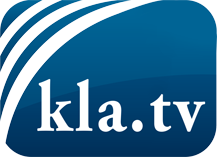 О чем СМИ не должны молчать ...Мало слышанное от народа, для народа...регулярные новости на www.kla.tv/ruОставайтесь с нами!Бесплатную рассылку новостей по электронной почте
Вы можете получить по ссылке www.kla.tv/abo-ruИнструкция по безопасности:Несогласные голоса, к сожалению, все снова подвергаются цензуре и подавлению. До тех пор, пока мы не будем сообщать в соответствии с интересами и идеологией системной прессы, мы всегда должны ожидать, что будут искать предлоги, чтобы заблокировать или навредить Kla.TV.Поэтому объединитесь сегодня в сеть независимо от интернета!
Нажмите здесь: www.kla.tv/vernetzung&lang=ruЛицензия:    Creative Commons License с указанием названия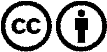 Распространение и переработка желательно с указанием названия! При этом материал не может быть представлен вне контекста. Учреждения, финансируемые за счет государственных средств, не могут пользоваться ими без консультации. Нарушения могут преследоваться по закону.